Ibrahim Safdar Kharbe44, 4thNizampur,Bhiwandi. 421302 Dist: Thane Maharashtra, IndiaPersonal Details:Date of Birth	-	27th November 1999 Marital Status			-	Single Nationality	-	Indian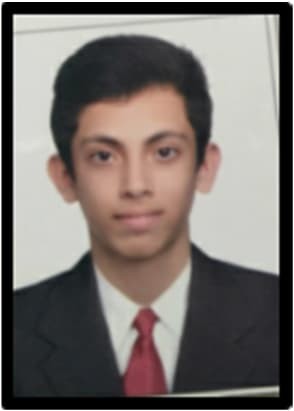 Contact	-	+91 7507450862/0530129170Email ID	-	ibrahimkharbe@gmail.comQualifications: - Diploma in Civil EngineeringMaster Diploma in Building DesignMaster Diploma in Project Management Diploma in Interior DesignDiploma in Business Management and EntreprenuershipObjective:Seeking a challenging career to work with full dedication for any prestigious company where I can develop further and use my knowledge and expertise sincerely and efficiently on the responsibilities assigned to me.Personal Summary:Enthusiastic detail-oriented Diploma Civil Engineer with excellent Math and Physics background.Forward	thinking-professional with all	aspects	of	construction	and commercial, and residential planningAdvocates for sustainable infrastructure and green city planningCommitted to design environmentally-conscious and cost-effective public infrastructure solutionsEnergetic learner using AutoCAD, 3D’s Max, Revit Architecture, STAAD Pro, Etabs, Navisworks and exploring its use and mechanismExploring  Primavera,  MS  Project  and  Project  Planning  and  Management concept for enhancement of engineering skillsPassionate  about  giving the best possible knowledge  and  skills, and enjoy working in a busy environment relishing the challenge of diverse workloadHave always been engaged in continuous learning with a view to broaden knowledge and experienceAbility to work in a team and also as an individualFlexible and adaptableConsiderate and patientKey Competencies and Skills:Able to communicate effectivelyCan form quick and productive relationships with pupils and staffAble to create a vibrant and effective learning and working environmentAcademic Attainments:Work Experience:12 Monthss at K.K and AssociatesResearch InterestEnvironment EngineeringWater Resource ManagementMechanics of MaterialsDesign Construction IntegrationModelingConstruction ManagementStructural EleganceAchievements:Secured First Position in First Year Diploma Civil Engineering at Thakur Polytechnic, MumbaiSecured First Position in Second Year Diploma Civil Engineering at Thakur Polytechnic, MumbaiSecured Third Position in Second Year Diploma Civil Engineering at Thakur Polytechnic, MumbaiReceived Letter of Appreciation for securing 100 Marks in MSBTE Winter 2016 in “Mechanics of Structures”First Prize in State Level competition “Tantra-Utsav 2017”	in AutoCad conducted by MSBTE, MumbaiSecured First Position in Paper Presentation at State Level on “Smog Eating Structures”Secured First Position in Project Competition and Exhibition at State Level on “Smog Eating Structures”Secured Prize for Best Innovative Idea	at State Level on “Smog Eating Structures”Secured First Position at Skit Competition on Independe3nce Day at Thakur PolytechnicCompleted Certificate Course in AutoCadAwarded	Certificate for	English	Improvement/Vocabulary and	Mock Interview/Group DiscussionPresentation DetailsReferences:Mr. Praful Pankajankshan Senior LecturerThakur Polytechnic & Estimator1) Mr. Joji John MatthewElectronic EngineerCAD Centre Training ServicesExamination sName of the Board/UniversityYear of Passin gPercentag e of marks obtainedPercentag e of marks obtainedDivision/ Class/GradeS.S.C.Mumbai201589.60Distinctio nDistinctio nDiplomaMSBTE2018Semester I96.31DistinctioDistinctioSemester II93.87nnSemester III91.18DistinctionDistinctionSemester IV96.22DistinctioDistinctioSemester V90.00nnSemester VI92.38Distinctio nDistinctio nDistinctioDistinctionnSr.No.Title of Conference/Title of the Paper/Quiz/DebateDate of the eventOrganized byWhether international/Seminarnational/state/regionalcollege or university level1Technical Quiz CompetitionQuiz1stSeptember 2016A.R. Kalsekar PolytechnicState2VYRO 2017Quiz9thFebryary 2017Universal College of EngineeringNational3Tantra UtsavQuiz23rd March 2017Thakur PolytechnicState4Tantra UtsavDebate23rd March 2017Thakur PolytechnicState5Presentanai 2016Offshore Structures17thSeptember 2016St.College of Engineering and ManagementState6Intercollege Technical PPT CompetitionSmog Eating Structure11thJanuary 2018Viva College of EngineeringRegional7Model Making CompetitionWater Treatment Plant20thSeptember 2016Indian Society for Technical EducationNational8TechnoFestProject CompetitionAcoustic and Indoor Lighting4th March 2016Thakur PolytechnicNational